DOSSIER DE SUBVENTION 2021PRATIQUES ARTISTIQUES AMATEURSDossier à retourner :avant le vendredi 19 mars 2021*Commune (siège social) : ……………………………………………………………………………………………….                         Canton : …………………………………………………………………………………………………………………………                         Intercommunalité : ………………………………………………………………………………………………………..1  Renseignements administratifsEntité bénéficiaire*Nom de la structure qui porte le dossier (sans sigle) : ….…………………………………………………………………….…………………………………………………………………………………………………..............................................................Raison sociale*Siège social (adresse) : ………………………………………………………………………..................................................…………………………………………………………………………………………………..............................................................*Adresse postale (préciser le nom du destinataire)……………………………………………………………………………..…………………………………………………………………………………………………………………………………………………………….Email :	 …………………………………..………………………………..……	Téléphone : …………………………………..…Site web : …………………………………………………………………………………………………………………………..……………….*Siret :Représentant légal*M./Mme	*NOM : ………………………………………………….	*Prénom : …………………………..……........Email : …………………………………………………………..……………..	Téléphone : ………………………………………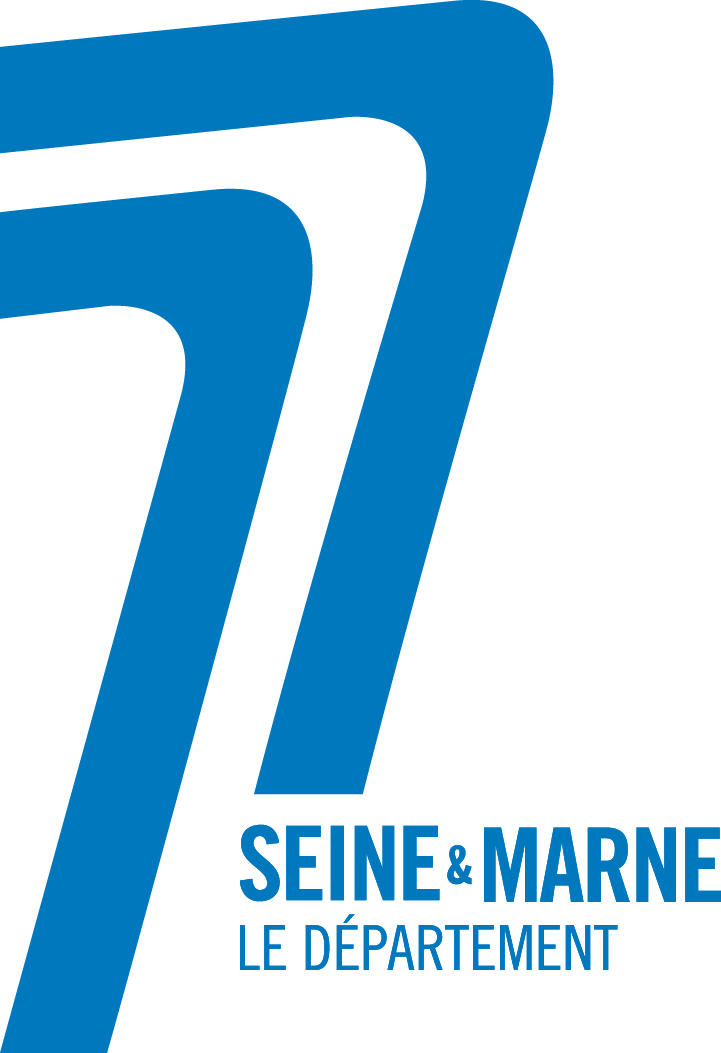 2  Renseignements sur l’activité du demandeurActivité :Chorale □ 	    Harmonie, Batterie, Fanfare  □	Ensemble musical  □	   Orgues □ Arts plastiques  □	Vidéo  □Théâtre □	Intitulé de l’atelier…………………………………………………………………………………………….…………..Danse □	Intitulé de l’atelier …………………………………………………………………………………………………………Nombre global d’adhérents            	 -12 ans	                        12/25 ans                           26/65 ans                          +65 ans         	  Lieu d’activité (adresse) :………………………………………………………………………………................................................…………………………………………………………………………………………………………………………………………………………………….Propriétaire du lieu : 	Commune □ 	 Intercommunalité □  	  Privé □Type :       Salle polyvalente □      Salle dédiée à votre pratique □Êtes-vous affilié à une fédération ? 		Oui □		Non □ Précisez :………………………………………………………………………………………………………………………………………………………ANNÉE 2020Description de votre activité en 2020 : Participation à la vie locale en 2020 :Autre forme de participation à la vie locale en 2020 :……………………………………………………………………………………………………………………………………………………………………..…………….………………………………………………………………………………………………………………………………………………………………………………………………………………………………………………………………………………………………………………………….................................................ANNÉE 2021Description de votre activité en 2021 : Participation à la vie locale en 2021 :Autre forme de participation à la vie locale en 2021 :…………………………………………………………………………………………………………………………………………………………………….………………………………………………………………………………………………………………………………………………………………………………….………………………………………………………………………………………………………………………………………………………………………………….……………	ACTIVITES ÉLIGIBLES A UN SOUTIEN DEPARTEMENTAL1) La création d’un nouveau programme, spectacle, expositionDescription : ……………………………………………………………………………………………………………………………………………………..…………………………………………………………………………………………………………………………………………………………….…………………………………………………………………………………………………………………………………………………………….…………………………………………………………………………………………………………………………………………………………….………………………………………………………………………………………………………………………………………………………………………………………………………………….2) Liste des représentations, concerts,… présentés dans des maisons de retraite, établissements de santé………………………………………………………………………………………………………………………………………………………………………….…………………………………………………………………………………………………………………………………………………………….…………………………………………………………………………………………………………………………………………………………….…………………………………………………………………………………………………………………………………………………………….………………………………………………………………………………………………………………………………………………………………………………………………………………….3) Description des stages de formation encadrés par un professionnel (joindre CV)…………………………………………………………………………………………………………………………………………………………….……………………………………………………………………………………………………………………………………………………………………………………….…………………………………………………………………………………………………………………………………………………………………………………………………………………………………………………………………………………………………………………………………………………….4) Les activités pendant le temps des vacances…………………………………………………………………………………………………………………………………………………………….…………………………………………………………………………………………………………………………………………………………….…………………………………………………………………………………………………………………………………………………….………………………………………………………………………………………………………………………………………………………………………………………………………………………….5) Votre activité est-elle encadrée par un professionnel ?Oui   □	Non  □ 	Si oui, joindre un CVLes intervenants sont-ils rémunérés ? Oui    □	Non  □Attestation sur l’honneurJe soussigné(e), (nom, prénom) …………………………………………………………………………………………………………Représentant légal de l’association (nom) …………………………………………………………………………………………- déclare que la structure est en règle au regard de l’ensemble des déclarations sociales et fiscales ainsi que des cotisations et paiements y afférents ;- déclare que la structure est en conformité avec la législation de l’accueil du public ;- certifie exactes les informations du présent dossier ;- demande une subvention de (montant) ………………………………………………….. €Situation financière (à compléter impérativement)Montant de la subvention que vous sollicitez du Département			                             €*TOUT BUDGET NON ÉQUILIBRÉ				Le TrésorierNE POURRA ÊTRE INSTRUIT PAS LES SERVICES			(Nom et signature)Certificat administratifJe soussigné ………………………………………………………………………………………………………………………………………………………….Maire de la commune de ………………………………………………………………………………………………………………………………………ou Président du groupement de communes de …………………………………………………………………………………………………….certifie que l’association a perçu une aide financière d’un montant de : …………………………………………. € pour 2019                                                                                                                                …………………………………………. € pour 2020Le représentant légalCachet – Nom – SignatureLe fait de joindre des pièces complémentaires, des annexes, des rapports d’assemblée générale et tout autre document NE DISPENSE AUCUNEMENT le demandeur du remplissage du présent dossier.TOUT MANQUEMENT À CETTE OBLIGATION ENTRAINERA UN RENVOI SYSTÉMATIQUE.Critères d’éligibilité des demandes1 Association ayant minimum 1 an d’activité (c’est-à-dire au moins un budget réalisé) ;2 Subvention financière de la commune ou de l’intercommunalité obligatoire ;3 Tout demandeur dont la situation financière laisse apparaître des produits > à 50 % des charges ne peut bénéficier d’une subvention sur l’année considérée sauf si ce résultat est argumenté et justifié dans le présent dossier ;4 Si après application des critères, la subvention du Département est inférieure à 200 €, elle ne sera pas versée ;5 La subvention départementale ne saurait être supérieure à la subvention communale ou intercommunale.AGRAFER ICI OBLIGATOIREMENTUN RELEVÉ D’IDENTITÉ BANCAIRE OU POSTAL AVEC IBANA l’exclusion de tout autre documentÀ ………………………………………………………………………, le ……………………………………………………Le Représentant légal,Nom – signature et cachet de la structure1°) Le bénéficiaire s’engage à apposer, en bonne place et d’une manière visible, le logo du Conseil départemental ou à défaut la mention suivante : « projets et/ou activités soutenus par le Conseil départemental de Seine-et-Marne » sur l’ensemble des documents d’informations (courriers, tracts, affiches, plaquettes d’informations, dossiers de presse,…) relatifs à ce partenariat. Un exemplaire de chaque support sera communiqué au Département.2°) Le bénéficiaire s’engage à utiliser la subvention pour les activités mentionnées au présent dossier.En cas de non-respect des clauses 1 et 2, le Département se réserve le droit de demander au bénéficiaire le reversement de toutes subventions perçues.Pièces à joindre obligatoirement au présent dossierRapport annuel d’activités du dernier exercice clos ;Rapport de la dernière assemblée générale ;Grille des tarifs appliqués ;Diplôme ou titre homologué pour chaque enseignant en précisant son statut (indépendant, bénévole, salarié) ;Bilan, compte de résultat et annexes du dernier exercice clos.RIB (rappel).N.B. Le présent imprimé, dûment rempli et signé, devra être retourné à l’adresse suivante :Département de Seine-et-MarneDirection des Affaires culturellesA l’attention de Laurence BARDOUHôtel du DépartementCS 5037777010 MELUN CEDEXContact administratif : Laurence BARDOUTéléphone : 01 64 14 60 40E-mail : laurence.bardou@departement77.frContact autre renseignement : Micheline ROBCISTéléphone : 01 64 87 37 67E-mail : micheline.robcis@departement77.frIntitulé de l’atelierEffectifPériodicité (nombre d’heures/semaine)Animateur/intervenantContenuContenuTotal(L’effectif total doit correspondre au nombre d’inscrits)(L’effectif total doit correspondre au nombre d’inscrits)(L’effectif total doit correspondre au nombre d’inscrits)Intitulé de la manifestationDateCo-organisateurCommuneLieuPublicNombre de spectateurs1 …………………………2 …………………………3 …………………………Intitulé de l’atelierEffectifPériodicité (nbre heures/semaine)Animateur/intervenantContenuContenuTotal(L’effectif total doit correspondre au nombre d’inscrits)(L’effectif total doit correspondre au nombre d’inscrits)(L’effectif total doit correspondre au nombre d’inscrits)Intitulé de la manifestationDateCo-organisateurCommuneLieuPublicNombre de spectateurs1 …………………….2 …………………….3 …………………….Réalisé 2020Réalisé 2020Prévisionnel 2021Prévisionnel 2021ProduitsChargesProduitsChargesDÉFICIT ANTÉRIEUR…………………CHARGESFrais fixes et frais de gestionFournitures bureauCourrier, téléphoneLoyerAssuranceImpôt et taxeAutres (préciser) ............................................TOTAL :Personnel (charges sociales comprises)Personnel salarié (directeur, secrétaire,...)Personnel salarié animant des activitésAutres (préciser)............................................TOTAL :Autres charges (préciser)...................................................................................................................................................................................................................................................................................................................................................................TOTAL :Communication / publicitéConception, réalisation : affiches, tracts, dossier de presse........................................................................................................................................................................................................................................................................................................................................................................................................................................................................................................................................................................................................................................................................................................................................................................................................................................................................................................................................................................................................................................................................................................................................................................................................................................................................................................................................................................................................................................................................................................................................................................................................................................................................Total charges......................................BÉNÉFICE ANTÉRIEUR………………..PRODUITSRessources propresRecettePlacements (capital + intérêts)CotisationsAutres (préciser)…………………………………………..TOTAL :Financements publicsÉtat/Région (préciser)……………………………………*Département*Commune/Intercommunalité (préciser)……………………………	TOTAL :Partenariat autre (préciser le nom et la nature de l’échange).............................................................................................................................................................................................................................................................................................................................................................................................................................................................................................................................................................................................................................................................................................................................................................................................................................................................................................................................................................................................................Total produits......................................Le budget prévisionnel doit être équilibré en dépenses et en recettesLe budget prévisionnel doit être équilibré en dépenses et en recettes